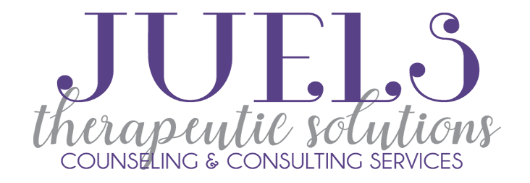 CLIENT INTAKE INFORMATIONClient Name:	____________________________________________________________________________			Last					First				Middle InitialDate of Birth:	_________________	Age: _________	Race: __________	SSN: _________________Address: ________________________________________________________________________________			Street					City, State				ZipHome Phone: _______________________________	Cell Phone: ______________________________Ok to leave message on home number: YES NO	Ok to leave message on cell: YES  NOPlease be advised that although JUEL’s Therapeutic Solutions use secure mobile phones, information stored on mobile phones is at risk of privacy breaches due to external circumstances (e.g., theft, data interception). By checking this box, you are aware and accept the risk of privacy breaches due to circumstances out of the control JUEL’s Therapeutic Solutions. Email Address: _____________________________________________________________________________Please note that although JUEL’s Therapeutic Solutions’ staff use secure e-mail, e-mail is at risk of privacy breaches due to external circumstances (e.g., identity theft, data interception). By entering your e-mail address, you accept the risk of privacy breaches due to circumstances out of the control of JUEL’s Therapeutic Solutions.In case of Emergency:  __________________________	____________________	__________________					Name				Cell Phone			Home PhoneFINANCIAL RESPONSIBILITYSelf-Pay: YES NO								Insurance: YES NOInsurance Carrier: _________________________  	ID #: _________________	Group #: ______________Subscriber’s Name: ________________________	Relationship to Client: ___________________________All self-pay fees, copayments and co-insurance are required at the time of service.  In-network insurance claims will be submitted by the provider on your behalf.  All out-of-network claims are the client’s responsibility and can be submitted to your insurance company for out-of-network reimbursement.  JUEL’s Therapeutic Solutions, LLC does not resume the responsibility for any out-of-network claims that are not reimbursed by your insurance carrier.I, _________________________, certify that the above information is true and accurate.  It is my responsibility to notify and communicate, in writing, any changes to JUEL’s Therapeutic Solutions.________________________________		____________________________		_____________Client’s Name					Client/Guardian’s Signature			DateREFERRAL SOURCE:  How did you hear about JUEL’s Therapeutic Solutions?Name: ________________________________	Agency: _______________________________Website     Brochure    Internet Search 